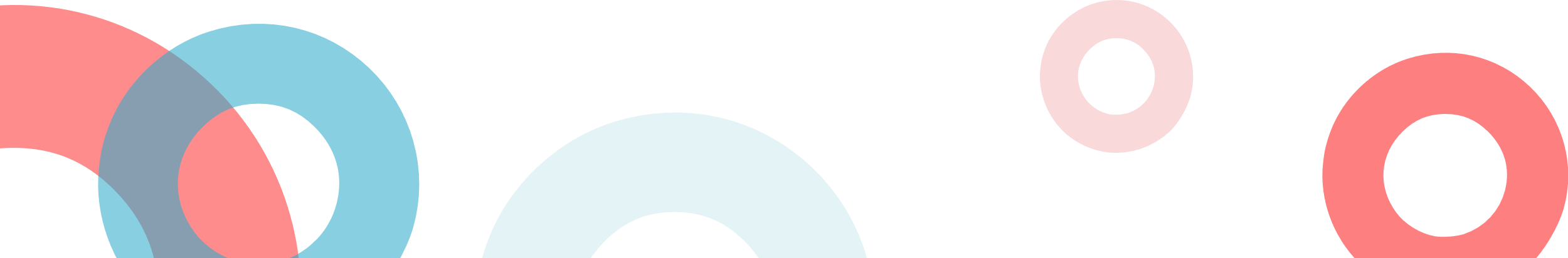 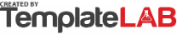 GREAT ACADEMYGREAT ACADEMYGREAT ACADEMY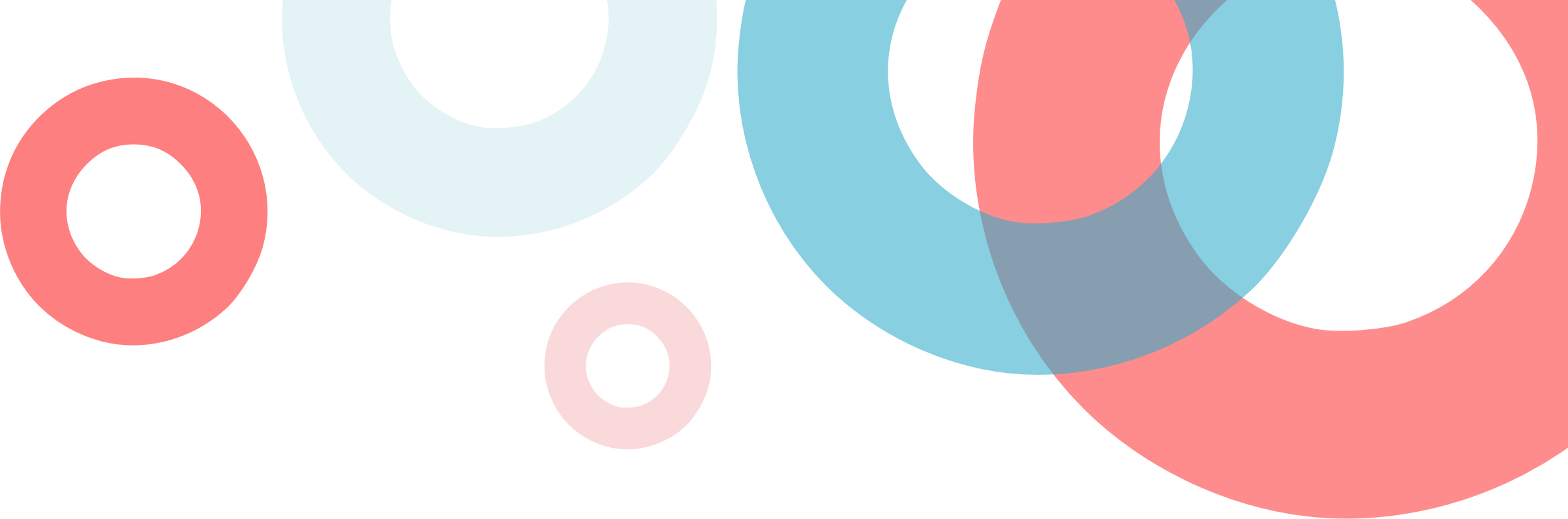 101 Knowledge Street, 23456 Chicago101 Knowledge Street, 23456 Chicago101 Knowledge Street, 23456 Chicagoinfo@greatacademy.cominfo@greatacademy.cominfo@greatacademy.comFilled by:John DoeJohn DoePosition:Grade 3 AdvisorGrade 3 AdvisorEmployee ID:200450200450Department:Faculty & StaffFaculty & StaffDATEDAYTIMECOMMUNICATION DETAILS01-Nov-23Wednesday2:00 PMReceived a phone call from M.Bale to excuse Mike (grade 4) from PE class due to injury02-Nov-23Thursday10:00 AMA note from William's mother - asking for a permission to excuse William for a dentist visit © TemplateLab.com